TTA, 21.7.2017Jurjevanje v Beli krajini ― prva slovenska prireditev z manj odpadkiLetošnji 54. folklorni festival Jurjevanje v Beli krajini, ki je potekal od 21. do 25. junija v Črnomlju, je prva slovenska prireditev z manj odpadki po smernicah Zero Waste Slovenije, katere nacionalna organizacija je društvo Ekologi brez meja, s katero je organizator prireditve RIC Bela krajina tudi sodeloval. Zdaj je že znano, ali je festival Jurjevanje v Beli krajini postal tudi prva slovenska prireditev brez odpadkov.Da je Jurjevanje sploh postalo prireditev z manj odpadki, je organizator RIC Bela krajina uvedel organizirane javne prevoze, električna vozila za organizatorje, obveščal javnost o ukrepih in spodbujal k sodelovanju ter k uporabi mobilnih naprav za informiranje o prireditvi, zmanjšal količino tiskovin, plastificiral tiskovine za večkratno uporabo, uporabil princip ponovne uporabe pri ustvarjalnih delavnicah, uvedel prodajo večnamenskih vrečk in bidonov, uporabo pribora, kozarcev za večkratno uporabo in ponudbo hrane lokalnega izvora.RIC Bela krajina je namero o kandidaturi za naziv prva prireditev brez odpadkov v sredini aprila sporočil tudi JP Komunala Črnomelj, ki je idejo o projektu sprejela in podprla. Sledili so delovni sestanki, izobraževanje o Zero Waste prireditvah, usklajevalni sestanki in izobraževanje prostovoljcev in članov ekipe na terenu ter podpis Zero Waste zaveze skupaj z Občino Črnomelj in Komunalo Črnomelj. Osnovni, a poglaviten cilj je bil znižati skupno količino odpadkov za 30% glede na prejšnje leto in 90% skupne količine zbranih odpadkov ločiti po frakcijah. Več na http://jurjevanje.si/sl/zero-waste/. 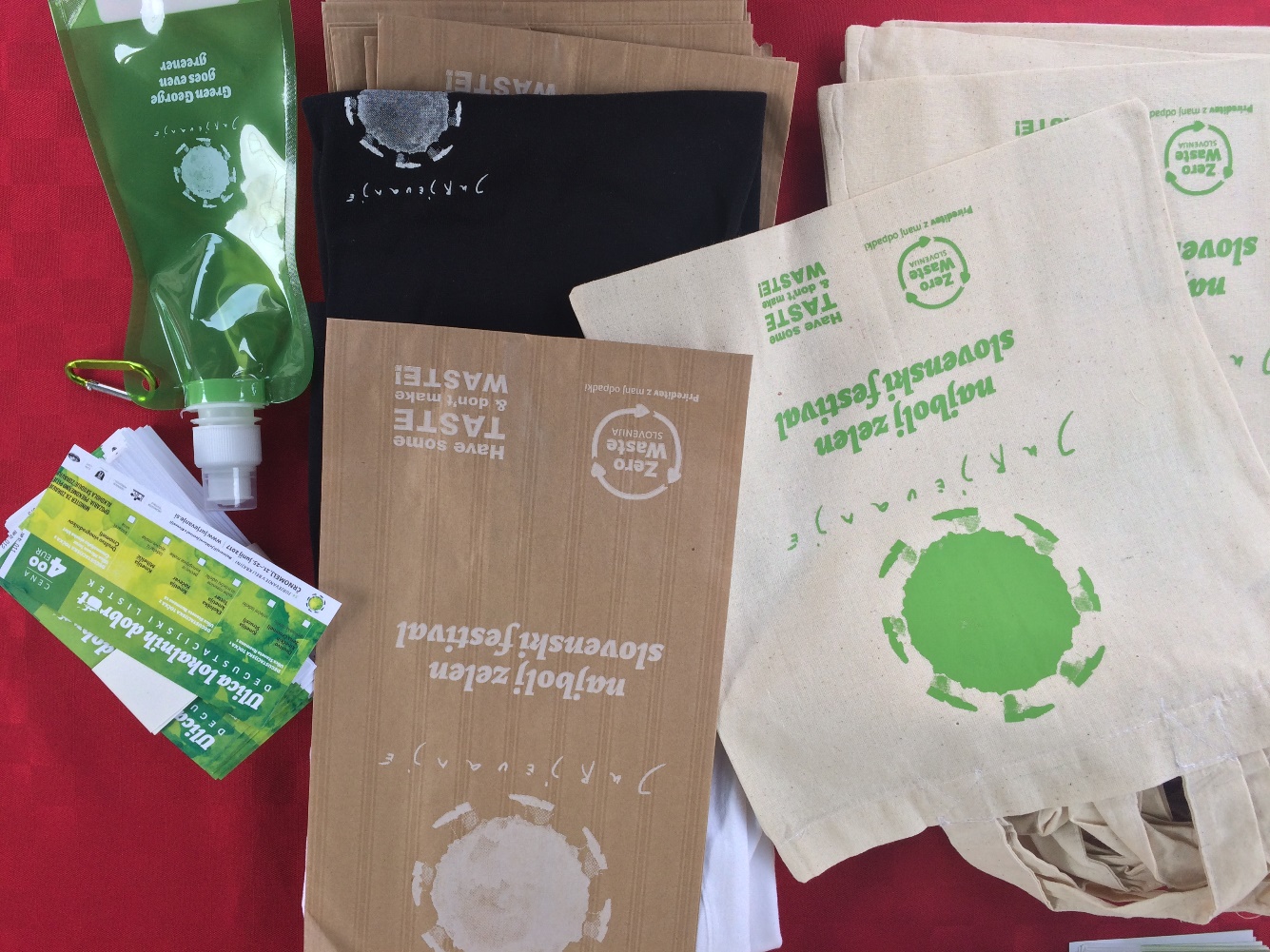 